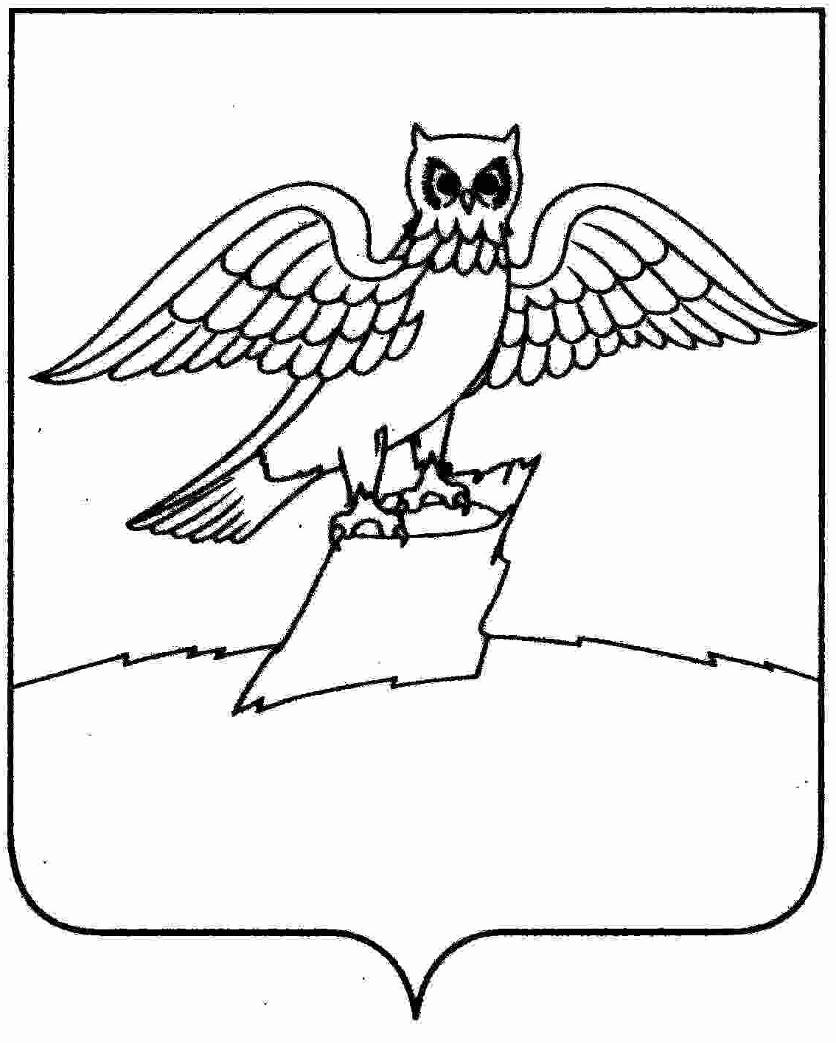 АДМИНИСТРАЦИЯ МУНИЦИПАЛЬНОГО ОБРАЗОВАНИЯГОРОДСКОЕ ПОСЕЛЕНИЕ ГОРОД КИРЖАЧКИРЖАЧСКОГО РАЙОНАП О С Т А Н О В Л Е Н И ЕГ Л А В Ы09.11.2015                                                                                               №   1069          	В соответствии со ст.ст. 39.12, 39.13 Земельного кодекса Российской Федерации, ст. 3.3 Федерального закона от 25.10.2001 № 137-ФЗ «О введении в действие Земельного кодекса Российской Федерации»П О С Т А Н О В Л Я Ю:1. Администрации муниципального образования городское поселение город Киржач:- организовать и провести открытый по составу участников и по форме подачи предложений аукцион на заключение договора аренды на срок 10 лет земельного участка из категории земель населенных пунктов, с кадастровым номером 33:02:010502:862, разрешенным использованием – под индивидуальные жилые дома до 3-х этажей, общей площадью 981 кв.м., местоположение: Владимирская обл., Киржачский район, МО город Киржач (городское поселение), г. Киржач, проезд Строителей, д. 1б. Утвердить начальную цену арендной платы в год в размере 55538 рублей 80 копеек, шаг аукциона в размере 3%  1666 рублей 20 копеек и сумму задатка в размере 5553 рублей 90 копеек.    2. Определить дату проведения аукционов – 16 декабря 2015 года.    3. Контроль за исполнением настоящего постановления оставляю за собой.    4. Настоящее постановление вступает в силу со дня его подписания.Глава городского поселенияг. Киржач                                                                                       Н.В. Скороспелова         Об организации аукционовЗавизировано:Заместитель главы администрации городского поселения М.Н. МошковаЗаведующий юридическим отделом                                              В.В. КорогодинаЗаведующий отделом организационно- контрольной и кадровой работы                                       И.Н. Штроткина Исполнитель: Семенова М.А.                          6-12-26Согласовано:Заведующий отделом по имуществу и землеустройствуС.Н. ГубареваЗаведующий отделом по архитектуреА.А. ЛагутинРазослать:Отдел по имуществу и землеустройству – 3 экз.В прокуратуру – 1 экз.В делоСогласовано:Заведующий отделом по имуществу и землеустройствуС.Н. ГубареваЗаведующий отделом по архитектуреА.А. Лагутин